Mira los deportes , escucha a tu profe y completa los espacios: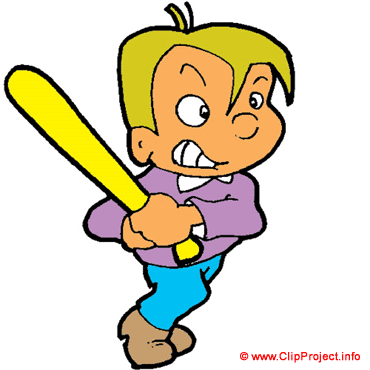 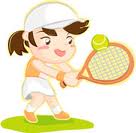 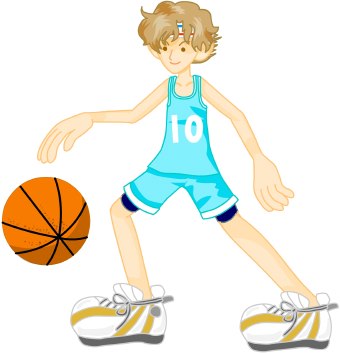 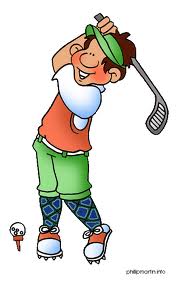 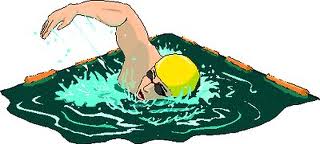 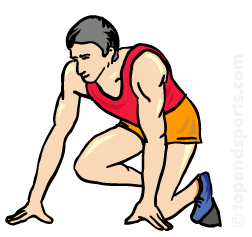 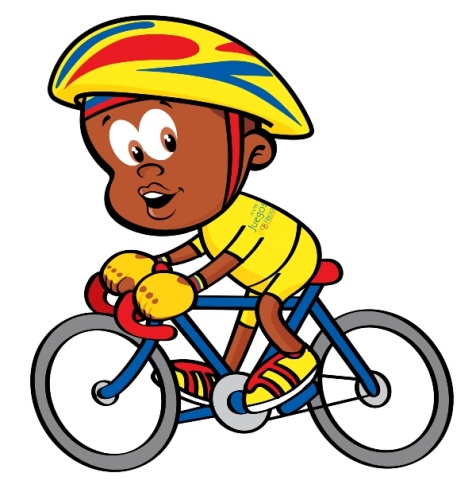 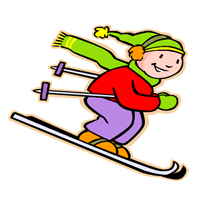 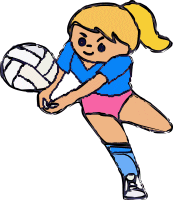 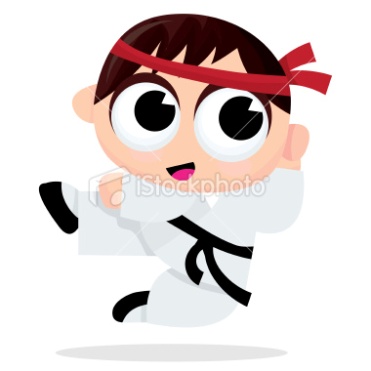 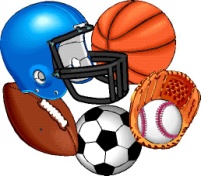 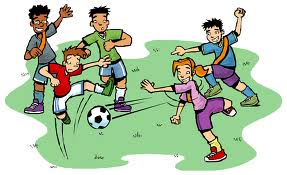 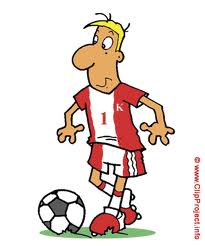 Ahora pregunta  a  4 compañeros  ¿ Cuáles son sus deportes favoritos ?  y  ¿ Cuáles les gusta prácticar?Mira las preguntas y continua los ejemplos: ¿ Cuál es tu deporte favorito? - ¿ Qué deporte te gusta prácticar?Mira los cuadros y completa las frases con le gusta o no le gusta.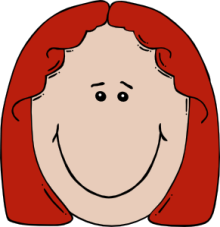 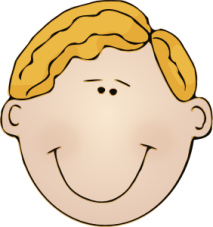 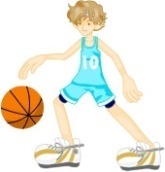 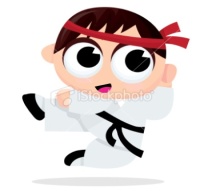 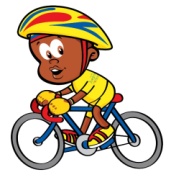 Sigue el ejemplo:Ejemplos Ahora túMi deporte favorito es el vóleibolMe gusta el vóleibolNombre Deporte favorito Deporte que le gusta prácticar 